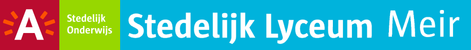 EVENWIJDIGE PROJECTIE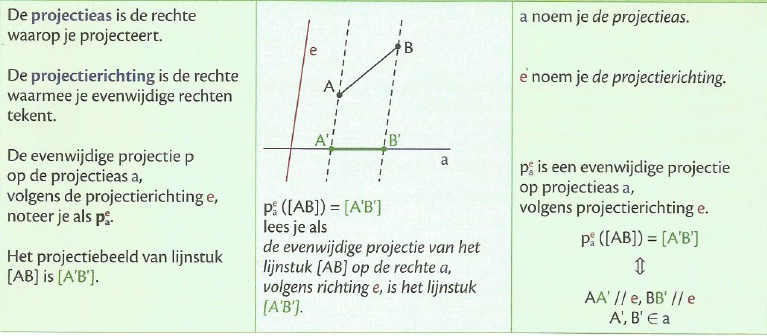 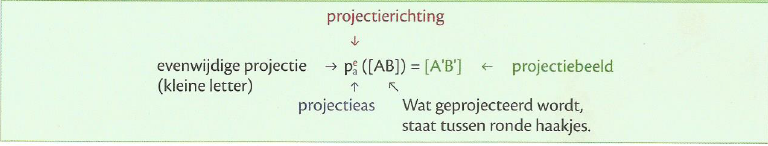 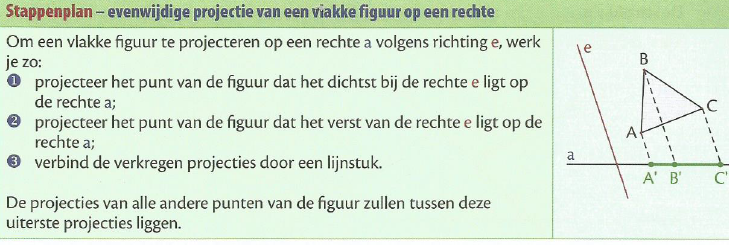 